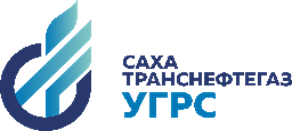 ДОГОВОР
о техническом обслуживании и ремонте внутридомового газового оборудования в многоквартирном доме     г. Якутск                                                                                                                                     «____» __________ 20___ г.Акционерное общество «Сахатранснефтегаз», именуемое в дальнейшем «Исполнитель», в лице _____________________________________________________, действующего на основании доверенности №______/______ от «____» ___________ 20___ г., с одной стороны, и _______________________________________, именуемое в дальнейшем «Заказчик», в лице ________________________________, действующего на основании __________,, с другой стороны, вместе именуемые сторонами, заключили настоящий Договор о нижеследующем: I. Предмет ДоговораИсполнитель выполняет работы (оказывает услуги) по техническому обслуживанию и ремонту внутридомового газового оборудования в многоквартирном доме, расположенном по адресу: _______________________________ (далее - ВДГО, МКД и выполнение работ (оказание услуг) соответственно), в соответствии с условиями настоящего Договора, а Заказчик принимает и оплачивает выполненные работы (оказанные услуги) в порядке и на условиях, предусмотренных настоящим Договором.Перечень оборудования, входящего в состав внутридомового газового оборудования, приведен в приложении N 1 к настоящему Договору.Перечень выполняемых работ (оказываемых услуг) по техническому обслуживанию и (или) ремонту внутридомового газового оборудования, включающий в себя минимальный перечень услуг (работ) по техническому обслуживанию и ремонту внутридомового газового оборудования в многоквартирном доме, внутриквартирного газового оборудования в многоквартирном доме и внутридомового газового оборудования в жилом доме, предусмотренный приложением к правилам пользования газом в части обеспечения безопасности при использовании и содержании внутридомового и внутриквартирного газового оборудования при предоставлении коммунальной услуги по газоснабжению, утвержденным постановлением Правительства Российской Федерации от 14 мая 2013 г. N 410 (далее - Правила пользования газом), приведен в приложении N 2 к настоящему Договору (далее - Перечень выполняемых работ (оказываемых услуг).II. Права и обязанности Сторон. Исполнение ДоговораИсполнитель обязан:Осуществлять техническое обслуживание ВДГО в соответствии с пунктом 43 Правил пользования газом, Перечнем выполняемых работ (оказываемых услуг).Выполнять работы по ремонту ВДГО на основании заявок Заказчика.Обеспечивать Заказчику возможность ознакомиться с документацией, регламентирующей проведение технологических операций, входящих в состав работ (услуг) по техническому обслуживанию и ремонту ВДГО.Уведомлять Заказчика о конкретных дате и времени проведения работ (оказания услуг) средствами телефонной связи, указанной в заявке (оферте) и/или в п.7.4 настоящего договора, посредством электронной почты.Исполнитель вправе:Требовать от Заказчика исполнения условий настоящего Договора и Правил пользования газом.Посещать помещения в МКД, где установлено ВДГО, при проведении работ (оказании услуг) по техническому обслуживанию и ремонту такого ВДГО в МКД с соблюдением порядка предварительного уведомления Заказчика, предусмотренного пунктами 48 - 53 Правил пользования газом.Привлекать для исполнения настоящего Договора организации при сохранении своей ответственности перед Заказчиком за надлежащее и своевременное выполнение работ (оказание услуг) по настоящему Договору.Приостановить подачу газа без предварительного уведомления Заказчика в случаях, предусмотренных п. 77-78 Правил пользования газом.Приостановить подачу газа с предварительным письменным уведомлением Заказчика в случаях, предусмотренных п.80 Правил пользования газом.Заказчик обязан:Осуществлять приемку выполненных работ (оказанных услуг) в порядке, предусмотренном настоящим Договором.Оплачивать работы (услуги) в порядке и на условиях, предусмотренных настоящим Договором.Незамедлительно сообщать Исполнителю в диспетчерскую службу Исполнителя о неисправности оборудования, входящего в состав ВДГО по контактному номеру: 319-777, и в аварийно-диспетчерскую службу газораспределительной организации по контактному номеру: 04, 104, 112 об авариях, утечках и иных чрезвычайных ситуациях, возникающих при пользовании газом.Эксплуатировать газоиспользующее оборудование в соответствии с установленными для такого оборудования техническими требованиями, а также незамедлительно уведомлять исполнителя об изменении состава оборудования, входящего в состав ВДГО, номера контактного телефона, адреса электронной почты и иных сведений, необходимых для надлежащего выполнения Сторонами обязательств по Договору.Запрещено производить самовольное переустройство, изменение состава газоиспользующего оборудования. Самовольное подключение и переустройство   газоиспользующего оборудования образует состав административного правонарушения, и влечет за собой наложение административных штрафов, предусмотренных КоАП РФ. Обеспечивать доступ представителей Исполнителя к ВДГО для проведения работ (оказания услуг) в МКД, а также для приостановления подачи газа в случаях, предусмотренных Правилами пользования газом.Назначить в соответствии с частью 3 статьи 164 Жилищного кодекса Российской Федерации при непосредственном управлении МКД лицо, ответственное за обеспечение взаимодействия с Исполнителем по вопросам исполнения настоящего Договора, а также доведение до сведения собственников помещений в МКД информации, касающейся планируемых даты и времени технического обслуживания и (или) ремонта ВДГО, и иной информации (в том числе организационного характера), касающейся исполнения настоящего Договора, либо, при управлении МКД управляющей организацией, назначить лицо, ответственное за безопасное использование и содержание ВДГО, и обеспечить его присутствие при проведении Исполнителем технического обслуживания и ремонта ВДГО.Соблюдать требования Правил пользования газом.Соблюдать Инструкцию по безопасному использованию газа при удовлетворении коммунально-бытовых нужд, утвержденную приказом Министерства строительства и жилищно-коммунального хозяйства Российской Федерации от 5 декабря 2017 г. N 1614/пр (обеспечить ее соблюдение). Заказчик вправе:Требовать выполнения работ (оказания услуг) в соответствии с настоящим Договором, Правилами пользования газом и иными нормативными правовыми актами.Требовать внесения изменений в настоящий Договор в случае изменения количества и типов оборудования, входящего в состав ВДГО.Требовать снижения (перерасчета) платы за неисполнение (ненадлежащее исполнение) обязательств, вытекающих из настоящего Договора.Проверять ход и качество работы, выполняемой Исполнителем, не вмешиваясь в его деятельность, в соответствии с положениями статьи 715 Гражданского кодекса Российской Федерации.Требовать возмещения ущерба, причиненного в результате действий (бездействия) Исполнителя.Требовать расторжения настоящего Договора в одностороннем порядке в случаях и в порядке, которые установлены Гражданским кодексом Российской Федерации, Правилами пользования газом, настоящим Договором.Ремонт ВДГО осуществляется Исполнителем самостоятельно, или с привлечением третьих лиц, на основании заявки Заказчика, поданной по телефону, в электронной или письменной форме в диспетчерскую службу Исполнителя по реквизитам, указанным в пункте 7.4. настоящего Договора.Указанная заявка должна быть зарегистрирована Исполнителем с указанием даты и времени ее поступления. При регистрации Заказчику сообщается дата и время регистрации заявки, ее регистрационный номер и фамилия сотрудника, зарегистрировавшего заявку.III. Порядок сдачи-приемки выполненных работ (оказанных услуг)Выполнение работ (оказание услуг) по настоящему Договору оформляется актом сдачи-приемки выполненных работ (оказанных услуг) (далее - акт), содержащим информацию, предусмотренную Правилами пользования газом, составляемым в двух экземплярах - по одному для каждой из сторон, подписываемым уполномоченным представителем Исполнителя и ЗаказчикомВ случае отказа Заказчика от подписания акта об этом делается отметка в акте с указанием причины отказа (если таковые были заявлены. Заказчик вправе изложить в акте особое мнение, касающееся результатов выполнения работ, или приобщить к акту свои возражения в письменной форме, о чем делается соответствующая запись в акте. Второй экземпляр акта вручается Заказчику (его представителю), а в случае отказа его принять акт направляется по почте с уведомлением о вручении и описью вложения.IV. Цена Договора и порядок расчетовОплата работ (услуг) по настоящему Договору осуществляется Заказчиком по ценам, установленным Исполнителем в соответствии с утвержденным Исполнителем Прейскурантом, действующим на дату выполнения работ (оказания услуг).Исполнитель вправе изменить стоимость работ (услуг) в одностороннем порядке при изменении Прейскуранта. При этом стоимость работ подлежит изменению с даты утверждения нового Прейскуранта и размещения на официальном сайте.Стоимость работ (услуг) указана в Перечне выполняемых работ (оказываемых услуг) (Приложение №2).Израсходованные материалы, в том числе запасные части, узлы, детали, комплектующие изделия, оплачиваются Заказчиком по ценам, установленным Исполнителем, на дату проведения таких работ, если работы по ремонту выполняются из материалов Исполнителя.Оплата работ (услуг) по техническому обслуживанию ВДГО производится Заказчиком на основании счета, представленного Исполнителем, в виде ежемесячной абонентской платы, составляющей 1/12 от годовой стоимости технического обслуживания ВДГО в срок не позднее 10 числа месяца, следующего за отчетным, путем перечисления денежных средств на расчетный счет Исполнителя.Оплата работ по ремонту ВДГО производится Заказчиком не позднее 10 числа месяца, следующего за месяцем, в котором были выполнены работы, на основании счета, представленного Исполнителем, путем перечисления денежных средств на расчетный счет Исполнителя.Заказчик считается исполнившим обязанность по оплате стоимости работ (услуг) с момента перечисления денежных средств на расчетный счет Исполнителя.За несвоевременную и (или) не полностью внесенную оплату Исполнитель вправе начислять пеню в размере одной трехсотой (1/300) ставки рефинансирования ЦБ РФ за каждый день просрочки, начиная со следующего дня наступления установленного срока оплаты по день фактической выплаты включительно.V. Срок действия Договора. Порядок изменения и расторжения ДоговораНастоящий Договор вступает в силу со дня его подписания сторонами в порядке, предусмотренном Правилами пользования газом, и действует в течение трех лет.Договор считается пролонгированным на тот же срок и на тех же условиях в случае, если ни одна из сторон за тридцать дней до истечения срока действия настоящего Договора не уведомила письменно другую сторону о его прекращении.В случае заключения настоящего Договора до завершения процедуры подключения МКД к сетям газораспределения обязательства Исполнителя по техническому обслуживанию и ремонту ВДГО возникают со дня подписания акта о подключении (технологическом присоединении) МКД.Изменение настоящего Договора оформляется путем заключения дополнительного соглашения к настоящему Договору в письменной форме.Настоящий Договор может быть расторгнут Заказчиком в одностороннем порядке в случае:Расторжения договора поставки газа в порядке, предусмотренном Правилами поставки газа для обеспечения коммунально-бытовых нужд граждан, утвержденными постановлением Правительства Российской Федерации от 21 июля 2008 г. N 549.Прекращения полномочий лица, определенного решением общего собрания собственников помещений в МКД, на заключение настоящего Договора от имени собственников помещений и нанимателей жилых помещений по договорам социального найма, договорам найма жилых помещений жилищного фонда социального использования в МКД.Прекращение обязанности управляющей организации (товарищества собственников жилья либо жилищного кооператива, или иного специализированного потребительского кооператива) по содержанию внутридомового газового оборудования в МКД - если Заказчиком по настоящему Договору выступает управляющая организация (товарищество собственников жилья либо жилищный кооператив, или иного специализированного потребительского кооператива).Основанием для одностороннего отказа Исполнителя от настоящего Договора является несоответствие Исполнителя требованиям к специализированным организациям, установленным Правилами пользования газом.Настоящий Договор может быть расторгнут Исполнителем в судебном порядке, по основаниям предусмотренным законодательством РФ.День расторжения настоящего Договора по основаниям, предусмотренным подпунктами 20.1 – 20.3 и 21 настоящего Договора, определяется в соответствии с пунктом 62 Правил пользования газом.VI. Ответственность сторонЗа неисполнение или ненадлежащее исполнение обязательств по настоящему Договору стороны несут ответственность, установленную Гражданским кодексом Российской Федерации, Законом Российской Федерации от 7 февраля 1992 г. N 2300-1 "О защите прав потребителей", Правилами пользования газом.Стороны освобождаются от ответственности за неисполнение или ненадлежащее исполнение обязательств по настоящему Договору, если такое неисполнение или ненадлежащее исполнение являлось следствием обстоятельств непреодолимой силы.VII. Заключительные положенияТермины и определения, применяемые в настоящем Договоре, понимаются в соответствии с законодательством Российской Федерации.По вопросам, не урегулированным настоящим Договором, стороны руководствуются законодательством Российской Федерации.Настоящий договор составлен и подписан в двух экземплярах по одному для каждой из сторон.Контактный телефон и адрес электронной почты Исполнителя: 319-777, 46-01-09,  ugrs@aostng.ru.VIII. Реквизиты и подписи Сторон8.1. Реквизиты Сторон:Приложение N 1
к Договору о техническом обслуживании
и ремонте внутридомового газового оборудования
в многоквартирном домеПеречень оборудования, входящего в состав внутридомового газового оборудованияПриложение N 2
к Договору о техническом обслуживании и ремонте
внутридомового газового оборудования
в многоквартирном домеПереченьвыполняемых работ (оказываемых услуг) по техническому обслуживанию и (или) ремонту внутридомового газового оборудованияИсполнительАО «Сахатранснефтегаз»ЗаказчикИНН: 1435142972КПП: 546050001ОГРН: 1031402073097Юридический адрес: 677027, Саха /Якутия/ Респ, Якутск г, Кирова ул, дом № 18, корпус В, офис 501УГРС АО «Сахатранснефтегаз»ИНН: 1435142972КПП: 143545002ОКПО:15280028Расчетный счет:40602810876000100246Банк: Якутское отделение № 8603 ПАО СбербанкБИК:049805609Корр.счет: 30101810400000000609Юридический адрес: 677005, Саха /Якутия/, Респ, Якутск г, Петра Алексеева ул, дом № 64Телефон: +8 (4112) 46-00-07Сайт www.aostng.ru,  ugrs@aostng.ru,______________________ Томский А. М.________________________________________________________________________________________________Адрес __________________________________________ ________________________________________________ОГРН________ __________________________________________________________________________________Банковские реквизиты ____________________________________________________________________________К.т. ____________________________________________Адрес эл.почты __________________________________________________ /_______________________/           Подпись                        (Расшифровка)N
п/пНаименование
внутридомового газового оборудованияАдрес многоквар-
тирного дома, в котором расположено внутридомовое газовое оборудованиеГод ввода в эксплуатацию внутридомо-вого газового оборудованияМарка, тип, давление газа (для газопроводов указывается материал, тип прокладки (подземный, надземный, внутренний); при наличии прибора учета газа указывается наименование прибора учета газа, его расположение (внутри или снаружи здания)Количество (измеряется в штуках, метрах,
стояках)Год выпуска внутри-
домового газового оборудования1.2.3.Подписи Сторон Подписи Сторон Подписи Сторон Подписи Сторон Подписи Сторон Подписи Сторон Подписи Сторон Исполнитель: Исполнитель: Исполнитель: Заказчик: Заказчик: Заказчик: (должность) (должность) (должность) (подпись) (инициалы, фамилия) (подпись) (инициалы, фамилия) "__" _________ 20__ г. М.П."__" _________ 20__ г. М.П."__" _________ 20__ г. М.П."__" _________ 20__ г. "__" _________ 20__ г. "__" _________ 20__ г. N п/пНаименование вида работ(услуг)Наименование внутридомового газового оборудованияПериодич-ностьСрок начала выполнения работ (оказания услуг)Срок окончания выполнения работ (оказания услуг)Цена за единицу  обслуживания ВДГО (без НДС), руб./годСумма, руб.1.2.3.Подписи Сторон Подписи Сторон Подписи Сторон Подписи Сторон Подписи Сторон Подписи Сторон Подписи Сторон Исполнитель: Исполнитель: Исполнитель: Заказчик: Заказчик: Заказчик: (должность) (должность) (должность) (подпись) (инициалы, фамилия) (подпись) (инициалы, фамилия) "__" _________ 20__ г. М.П."__" _________ 20__ г. М.П."__" _________ 20__ г. М.П."__" _________ 20__ г. "__" _________ 20__ г. "__" _________ 20__ г. 